Т.Ткаченко,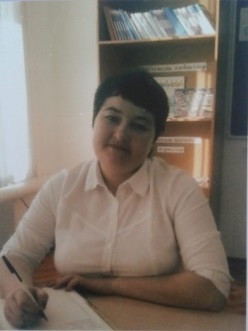 КГУ «Григорьевская ОШ»Обучение грамоте(краткосрочный  план урока №136)Урок: Обучение грамоте.	Урок: Обучение грамоте.	Урок: Обучение грамоте.	КЛАСС: 1 Количествоприсутствующих: Количествоотсутствующих:Цели обучения которым посвящен урок:1.1.7.1.Высказывать отношение к прослушанному, обосновывать его простыми предложениями.1.1.9.1.Выделять звуки в словах и различать их признаки (гласные ударные/ безударные; согласные твердые/мягкие, глухие/звонкие).1.2.1.2.Использовать основные виды чтения (плавное слоговое чтение с переходом на чтение целыми словами, осознанное чтение).1.2.5.1.Формулировать вопросы к иллюстрациям/тексту (с помощью учителя), отвечать на вопросы по содержанию прочитанного.1.3.9.3.Писать заглавную букву в именах собственных, в начале предложения (с помощью учителя).1.1.7.1.Высказывать отношение к прослушанному, обосновывать его простыми предложениями.1.1.9.1.Выделять звуки в словах и различать их признаки (гласные ударные/ безударные; согласные твердые/мягкие, глухие/звонкие).1.2.1.2.Использовать основные виды чтения (плавное слоговое чтение с переходом на чтение целыми словами, осознанное чтение).1.2.5.1.Формулировать вопросы к иллюстрациям/тексту (с помощью учителя), отвечать на вопросы по содержанию прочитанного.1.3.9.3.Писать заглавную букву в именах собственных, в начале предложения (с помощью учителя).Развитие навыков:1.7 Высказывание оценочного суждения.  1.9.Ориентирование в звуковой форме слова. 2.1 Использование видов чтения.2.5 Формулирование вопросов и ответов. 3.9.Соблюдение орфографических норм.1.7 Высказывание оценочного суждения.  1.9.Ориентирование в звуковой форме слова. 2.1 Использование видов чтения.2.5 Формулирование вопросов и ответов. 3.9.Соблюдение орфографических норм.Цели обученияВсе учащиеся смогут:Закрепить ранее изученные буквы Щ, щ.Писать заглавную букву ІЦ, слова и предложения с ней по образцу в «Прописи». Упражняться в звуко-буквенном анализе, определять ударный гласный, выделять слоги; давать качественную характеристику звукам.Развивать слуховое внимание, мышление, память, мелкую моторику.Все учащиеся смогут:Закрепить ранее изученные буквы Щ, щ.Писать заглавную букву ІЦ, слова и предложения с ней по образцу в «Прописи». Упражняться в звуко-буквенном анализе, определять ударный гласный, выделять слоги; давать качественную характеристику звукам.Развивать слуховое внимание, мышление, память, мелкую моторику.Цели обученияБольшинство учащихся смогут:Писать слова и предложения с сочетаниями -ща-, -щу-.Находить в тексте слова-признаки для описания предметов.Найти и объяснить смысл пословицы.Работать со знаково-символическими средствами представления информации. Демонстрировать технику смыслового чтения с необходимой интонацией и логическим ударением.Большинство учащихся смогут:Писать слова и предложения с сочетаниями -ща-, -щу-.Находить в тексте слова-признаки для описания предметов.Найти и объяснить смысл пословицы.Работать со знаково-символическими средствами представления информации. Демонстрировать технику смыслового чтения с необходимой интонацией и логическим ударением.Цели обученияНекоторые учащиеся смогут:Озвучить правила новой игры, придумать свои правила по аналогии.Некоторые учащиеся смогут:Озвучить правила новой игры, придумать свои правила по аналогии.Языковая цель.Языковая цель.Ключевые слова и фразы   гостеприимство, гости, игры для гостей, развлечения. Трёхъязычие:   күшік, щенок, puppy. Ключевые слова и фразы   гостеприимство, гости, игры для гостей, развлечения. Трёхъязычие:   күшік, щенок, puppy. Языковая цель.Стиль языка, подходящий для диалога/письма в классе:Вопросы для обсуждения:Какую игру ты мог бы предложить своим гостям?Какие правила игры ты бы придумал?Какие вещи необходимы для твоей игры?Стиль языка, подходящий для диалога/письма в классе:Вопросы для обсуждения:Какую игру ты мог бы предложить своим гостям?Какие правила игры ты бы придумал?Какие вещи необходимы для твоей игры?Предыдущее обучениеРечь устная и письменная, предложение, знаки препинания в предложении, схема предложения, слово, слог и, ударение, схема слов, звуки речи, гласные и согласные звуки, ударные и безударные гласные, согласные звонкие и глухие, твердые и мягкие, звуковые схемы, гласные буквы и гласные звуки, буквы: а, у, и, о, ы, м, т, н, л, с, р, ш, сочетание –ши-, к, п, б, б-п, г, г-к, д, д-т, з, з-с, ж, сочетание – жи -, е, е, в, й, ь – показатель мягкости, э, я, ю, х, ц, ч.Речь устная и письменная, предложение, знаки препинания в предложении, схема предложения, слово, слог и, ударение, схема слов, звуки речи, гласные и согласные звуки, ударные и безударные гласные, согласные звонкие и глухие, твердые и мягкие, звуковые схемы, гласные буквы и гласные звуки, буквы: а, у, и, о, ы, м, т, н, л, с, р, ш, сочетание –ши-, к, п, б, б-п, г, г-к, д, д-т, з, з-с, ж, сочетание – жи -, е, е, в, й, ь – показатель мягкости, э, я, ю, х, ц, ч.Межпредметная связь Познание мира, казахский язык, английский язык художественный труд, физическая культура.Познание мира, казахский язык, английский язык художественный труд, физическая культура.План урока:План урока:План урока:Этапы урокаЗапланированная деятельность на урокеРесурсыНачало урока1 мин.2 мин.3 мин.Приветствие детей в стихотворной форме.Создание положительного эмоционального настроя.- Все расселись по местам? Никому не тесно? 
По секрету скажу вам: «Будет интересно!»  ФО «Салют»Работа над темой.- К нам сегодня в гости кое - кто пришёл.- А кто, вы узнаете, собрав пазл.(Г)  Игра «Собери пазлы» (Критерии – собрать правильно и быстро)- Какая картинка у вас получилась?- Кто мне скажет как на казахском языке будет – щенок? Прослушивание аудиозаписи.   Трехъязычие: күшік, щенок, puppy.- Почему именно щенок. ( на букву Щ)- Правильно.(ФО) «Похвала учителя» - Сегодня мы с вами будем повторять букву ЩЦель: - Но не только  повторять , но и играть. - Вы любите играть?- Что нужно знать, чтобы играть в игры? - Правильно правила.- У каждого щенка есть кличка.  - Какие клички собак вы знаете?- А как зовут нашего щенка вы узнаете , отгадав загадку.Его держу за поводок,Хотя он вовсе не щенок.А он сорвался с поводкаИ улетел под облака. ( воздушный шарик)- Значит, как зовут нашего щенка? (Шарик) (ФО) «Похвала учителя»Карточки са словами по количеству детейПазл с изображением щенка. Слайд 2Слайд 3Середина урока.1 мин.- Наш щенок по кличке Шарик,- проснувшись утром спозаранку, решил на улице немного погулять. Вылез он из  конуры. Тут ему на носик бабочка присела. Стал он с ней играть. Бегать, прыгать, догонять. Да и увлекся. Стало ему что-то жарко. Спохватился тогда щенок, оглянулся, а вокруг совсем неизвестная ему местность. Испугался он  и сильно расстроился. Давайте поможем нашему щенку вернуться домой к своей маме. - Для этого нам нужно будет выполнить несколько заданий.- Вы готовы?- А помогать и наблюдать за нашей работой будет, буква Щ. Дайте характеристику звука Щ. (Согласная, мягкая, глухая)(ФО) «Похвала учителя»1задание. Игра «Шарик ». Актуализация жизненного опыта. (Г)  Дети делятся на две команды с помощью картинок с изображением шариков.Ребенок,  которому не достался шарик, будет подавать сигнал о начале игры и следить о  ее ходе.(Дети стают в две колонны, расставив ноги на ширине плеч. Шарик передается сзади стоящему сначала над головой, затем возвращают его назад снизу)- Что вам помогло победить в игре?- Какие правила не выполнили проигравшие игроки?- Как вы думаете: какая тема нашего урока?- Правильно. Сегодня, выполняя задания, мы с вами будем составлять и соблюдать правила игры.- С первым заданием, вы справились, и наш Шарик стал немного ближе к своему дому.(ФО) «Салют»Слайды 4-11.Два воздушных шарика.2 мин.3 мин.2 мин.5 мин.1 мин.6 мин.6 мин.5 мин2 задание.(Разыгрывается ситуация: попадания щенка в густой лес)Игра «Рассыпанное словечко» (Г) Составление слов из слогов. - Что вам помогло победить в игре?- Какие правила не выполнили проигравшие игроки?- Почему в словах – щавель, чаща, пишется буква А, а не Я после согласной Щ?- Почему в слове – пищу, пишется буква У, а не Ю после согласной Щ?Разучивание правила. ФО «Аплодисменты» (Разыгрывается ситуация: попадания щенка в лабиринт) (Г) Игра «Составляй-ка»Составление предложений из слов. Волки рыщут, пищу ищут. Щи да каша - пища наша.Щи да каша-пища наша.- Найдите и объясните смысл пословицы.- Что вам помогло победить в игре? - Какие правила не выполнили проигравшие игроки?- Найдите в предложении слова на правило, с которым мы сегодня познакомились. Прочтите их. ФО «Аплодисменты» Работа по учебнику. Задание № 5, стр. 94 задание. (Разыгрывается ситуация: попадания щенка в загон с быками)Игра: «Веселый квадрат» (И.) Разгадывание картинного кроссворда (щука, ящик, роща ,клещ)ФО « Аплодисменты »5 задание (Разыгрывается ситуация: попадания щенка с обрыва в реку)Игра «Почитайка» (К) 1. Чтение текста «Щенок Шурка». Нахождение слов с буквой Щ.(И) 2. Выборочное чтение описания щенка. Физминутка Музыкальное сопровождение: «Собачий вальс» 6 задание. Работа в прописи стр. 43.Определение элементов заглавной буквы Щ. Показ написания. Прописывание в воздухе под счет.Прописывание заглавной буквы Щ. Правила посадки и положения тетради.Составление из слогов слов и их запись.Обращаю внимание на схожесть написания сочетаний -ча-ща- и -чу- щу-.Формативное задание - индивидуальная работаКритерий: выполняет звуко - буквенный анализ слов, определять ударный гласный, выделять слоги; дает качественную характеристику звукам.Фонетический разбор слов «Щурка», «ящик». Дескриптор   Закрашивают схему слова, делят на слоги, ставят ударения. Проверка по готовому образцу.ФО «Пожатие руки» Пальчиковая гимнастика: «Собака».У собаки острый носик, Есть и шейка, Есть и хвостик.Правая ладонь на ребро, на себя. Большой палец вверх, указательный, средний, безымянный вместе. Мизинец попеременно опускается и поднимается («лает собака»). Работа в прописи. Списывание с письменного текста. У Сережи щенок Щурка.Списывание с печатного текста. Щенок Щурка лизнул щечку.Работа по учебнику. (К, И) Детям предлагается придумать игру с буквой Щ и составить правила к ней. (Из двух букв: щи Из трех букв: щит, лещ Из четырех букв: щека, щель, щука, ящик)ФО « Аплодисменты »Слайд 12.
Карточки со слогами.Слайд 13-15Учебник
Слайд 16 Картинный кроссвордСлайд 17http://ya-umni4ka.ru/?cat=4http://tanyakiseleva.ru/fizminutki-dlya-doshkolnikovПрописьКарточки с правильным вариантом изображения схем слов.ПрописьУчебникКонец урока3 мин.Итог урока. - Чему мы учились сегодня на уроке?- Почему ча-ща, чу-щу нужно запомнить при написании?- Какое правило, мы сегодня выучили?- Чем похожи звуки ч и щ?- Вот и добрался наш щенок домой.Урок сегодня был удачный, Не прошёл для вас он зря. Вы все очень постарались. 
Вам понравилось, друзья? Прием «Шарик»- Свое настроение мы подарим нашему Шарику, изобразив его на шарике. Прием рефлексии «Оцени себя на уроке».Учащимся дается индивидуальная карточка, в которой нужно подчеркнуть фразы, характеризующие работу ученика на уроке по трем направлениям.Карточка с изображением щенка и его мамы.Картинки с  изображением шариков.Таблицы по количеству детей.